Elektrický proud představuje usměrněný pohyb volných elektricky nabitých částic.                                                            v kovovém vodiči – záporné elektrony                                                            v kapalinách a plynech – iontyAby obvodem procházel elektrický proud, musí být splněny dvě podmínky:ve všech částech obvodu musí být obsaženy volné el. nabité částice (vodiče!!!)v obvodě musí být el. pole, které způsobí usměrněný pohyb volných el. nabitých částic (zdroj!!!)značka   :              Ijednotka:            1A (ampér)měřidlo :             ampérmetr ( zapojuje se do série)Výpočet :  Obvodem prochází proud o velikosti   1 A, jestliže za   1s projde průřezem vodiče el. náboj o velikosti   1C. 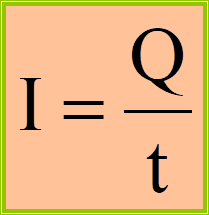 